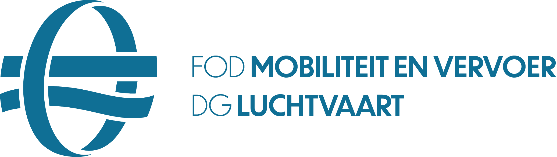 Aanvraagformulier voor het verkrijgen van een radiocommunicatiekanaal binnen de VHF-bandBestuurlijk adresTechnische beschrijving Gebruik Tijdelijk:  van                                     tot                                    . Permanent			Operationele reden voor de noodzaak en bewijsstukkenNaam van de ondertekenaar (m/v):Hoedanigheid van de ondertekenaar (m/v):Datum: 									Plaats:Handtekening:OPGELET: ONVOLLEDIGE OF NIET-ONDERTEKENDE AANVRAGEN ZULLEN NIET WORDEN BEHANDELDExploitant: Adres:Postcode:Stad:Land: E-mail: InstallatiePlaatsType faciliteitVHF COMMSDienstLucht - GrondRoepnaamVHF CommsCommunicatiekanaalVermogenTerreinhoogte (voet):Antennehoogte (m):Antennewinst (dB):VHF Comms – Dekking (DOC)Soort dekkingOmzendbriefHoogte van:0x100 voet AMSLHoogte tot:x100 voet AMSLStraal:NMGeografische coördinaten Breedtegraad:(N/SDDMMSS)Lengtegraad:(E/WDDDMMSS)